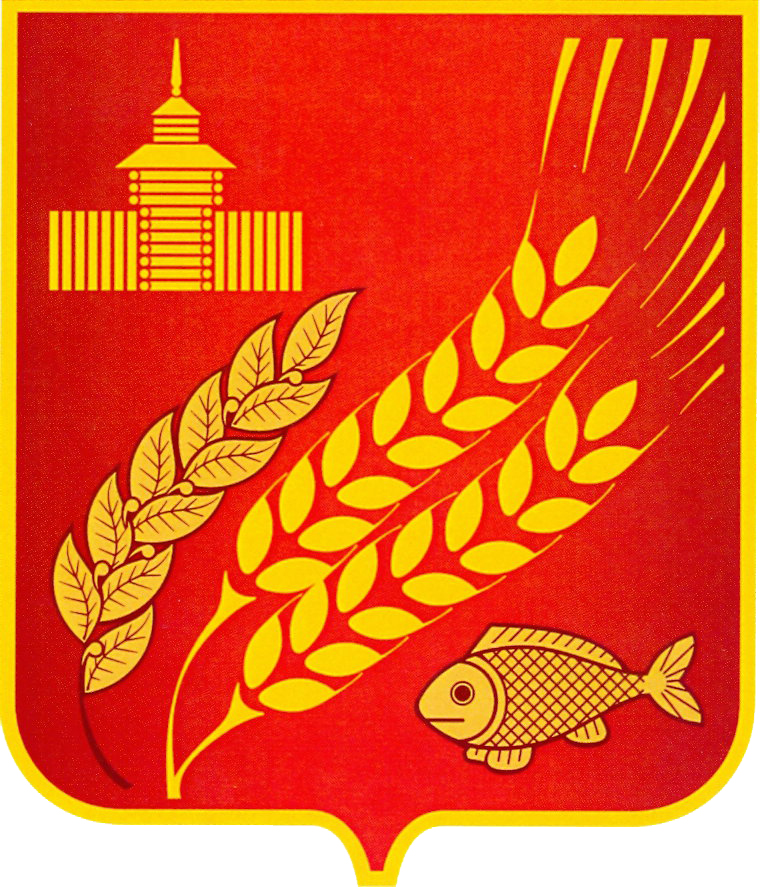 КУРГАНСКАЯ ОБЛАСТЬМОКРОУСОВСКИЙ МУНИЦИПАЛЬНЫЙ ОКРУГДУМА МОКРОУСОВСКОГО МУНИЦИПАЛЬНОГО ОКРУГАРЕШЕНИЕот 13  мая 2022 года  №5с. МокроусовоОб утверждении структуры Думы Мокроусовского муниципального округаВ соответствии со статьей  35 Федерального закона от 6 октября 2003 года № 131-ФЗ «Об общих принципах организации местного самоуправления в Российской Федерации» Дума Мокроусовского муниципального округа РЕШИЛА:1. Утвердить структуру Думы Мокроусовского муниципального округа согласно приложению к настоящему решению.2. Опубликовать настоящее решение в приложении к общественно-политической газете района «Восход» «Восход» официальный».3. Настоящее решение вступает в силу со дня его подписания.Председатель Думы Мокроусовского муниципального округа 						В.И. КизеровИсп. Шубина И.А.тел. 9-77-41Разослано по списку (см. оборот)Приложение к решению Думы Мокроусовского муниципального округа от 13 мая 2022 года № 5«Об утверждении структуры Думы Мокроусовского муниципального округа»Дума Мокроусовского муниципального округа